政 治 団 体 解 散 届　　　年　　　月　　　日　　　　　年　　　月　　　日に解散をしたので、政治資金規正法第１７条第１項の規定により届け出ます。（備考）１　この用紙の大きさは、日本工業規格Ａ列４番とすること。２　解散の日から３０日以内（国会議員関係政治団体は６０日以内）に届け出ること。３　「代表者の氏名」欄及び「会計責任者の氏名」欄は、①本人による署名（自署）、②記名押印、③記名及び本人確認書類（個人番号カード（マイナンバーカード）・運転免許証等）の提示のいずれかの方法によって記載すること。４　目的の変更その他により政治団体でなくなった旨の届出及び法第18条の２第１項の規定による政治団体が法第６条第１項の規定により届け出た政治資金パーティーの開催を中止した旨の届出は、この様式に準じて行うこと。５ この届出をする場合には、法第17条第１項に規定する収入及び支出並びに資産等に関する事項を記載した報告書を提出すること。政 治 団 体 解 散 届　令和●年　９月　２日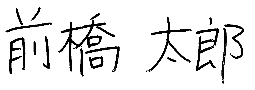 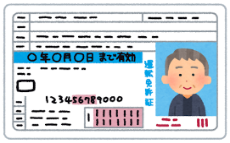 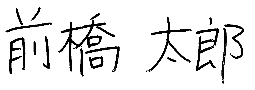 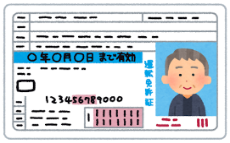 令和●年　９月　１日に解散をしたので、政治資金規正法第１７条第１項の規定により届け出ます。（備考）１　この用紙の大きさは、日本工業規格Ａ列４番とすること。２　解散の日から３０日以内（国会議員関係政治団体は６０日以内）に届け出ること。３　「代表者の氏名」欄及び「会計責任者の氏名」欄は、①本人による署名（自署）、②記名押印、③記名及び本人確認書類（個人番号カード（マイナンバーカード）・運転免許証等）の提示のいずれかの方法によって記載すること。４　目的の変更その他により政治団体でなくなった旨の届出及び法第18条の２第１項の規定による政治団体が法第６条第１項の規定により届け出た政治資金パーティーの開催を中止した旨の届出は、この様式に準じて行うこと。５ この届出をする場合には、法第17条第１項に規定する収入及び支出並びに資産等に関する事項を記載した報告書を提出すること。総務大臣あ て群馬県選挙管理委員会あ て政治団体の名称事務所の所在地代表者の氏名会計責任者の氏名総務大臣あ て群馬県選挙管理委員会あ て政治団体の名称前橋太郎後援会事務所の所在地前橋市大手町１－１－１代表者の氏名前橋　太郎会計責任者の氏名高崎　次郎